Campus: GuarulhosCampus: GuarulhosCampus: GuarulhosCurso (s): FilosofiaCurso (s): FilosofiaCurso (s): FilosofiaUnidade Curricular (UC): Estágio Supervisionado IIUnidade Curricular (UC): Estágio Supervisionado IIUnidade Curricular (UC): Estágio Supervisionado IIUnidade Curricular (UC): Supervised Internship IIUnidade Curricular (UC): Supervised Internship IIUnidade Curricular (UC): Supervised Internship IIUnidade Curricular (UC): Unidade Curricular (UC): Unidade Curricular (UC): Código da UC: 3111Código da UC: 3111Código da UC: 3111Docente Responsável/Departamento: Juvenal Savian Filho – Departamento de FilosofiaDocente Responsável/Departamento: Juvenal Savian Filho – Departamento de FilosofiaContato (e-mail) (opcional): 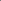 juvenal.savian@unifesp.brDocente(s) Colaborador(es)/Departamento(s): - Docente(s) Colaborador(es)/Departamento(s): - Contato (e-mail) (opcional): -Ano letivo: 2022Termo: VáriosTurno: NoturnoNome do Grupo/Módulo/Eixo da UC (se houver): Idioma em que a UC será oferecida: (X) Português(  ) English(  ) Español(  ) Français(  ) Libras(  ) Outros:UC:(X) Fixa(  ) Eletiva(  ) OptativaOferecida como:(  ) Disciplina
(  ) Módulo
(X) Estágio (  ) Outro Oferta da UC: (X) Semestral (  ) AnualAmbiente Virtual de Aprendizagem: (  ) Moodle
(X) Classroom(  ) Outro (  ) Não se aplica Ambiente Virtual de Aprendizagem: (  ) Moodle
(X) Classroom(  ) Outro (  ) Não se aplica Ambiente Virtual de Aprendizagem: (  ) Moodle
(X) Classroom(  ) Outro (  ) Não se aplica Pré-Requisito (s) - Indicar Código e Nome da UC: - Pré-Requisito (s) - Indicar Código e Nome da UC: - Pré-Requisito (s) - Indicar Código e Nome da UC: - Carga horária total (em horas): 90Carga horária total (em horas): 90Carga horária total (em horas): 90Carga horária teórica (em horas): 50Carga horária prática (em horas): 40Carga horária de extensão (em horas): -Se houver atividades de extensão, indicar código e nome do projeto ou programa vinculado na Pró-Reitoria de Extensão e Cultura (Proec): -Se houver atividades de extensão, indicar código e nome do projeto ou programa vinculado na Pró-Reitoria de Extensão e Cultura (Proec): -Se houver atividades de extensão, indicar código e nome do projeto ou programa vinculado na Pró-Reitoria de Extensão e Cultura (Proec): -Ementa: Estágio docência de Filosofia no Ensino Médio.Ementa: Estágio docência de Filosofia no Ensino Médio.Ementa: Estágio docência de Filosofia no Ensino Médio.Conteúdo programático: Discussão das experiências de docência e de interação com o ambiente escolar propiciadas pelos Estágios. Os planos de ensino de Filosofia. A nova Base Nacional Comum Curricular do Ensino Médio e a Filosofia.Conteúdo programático: Discussão das experiências de docência e de interação com o ambiente escolar propiciadas pelos Estágios. Os planos de ensino de Filosofia. A nova Base Nacional Comum Curricular do Ensino Médio e a Filosofia.Conteúdo programático: Discussão das experiências de docência e de interação com o ambiente escolar propiciadas pelos Estágios. Os planos de ensino de Filosofia. A nova Base Nacional Comum Curricular do Ensino Médio e a Filosofia.Objetivos: GERAIS:
Realização de estágio docência em Filosofia no Ensino Médio. ESPECÍFICOS: Aquisição de um saber ancorado na experiência quanto a métodos de ensino e aprendizagem em filosofia com base na observação de aulas e do ambiente escolar, na forma de estágios Reflexão sobre as relações professor(a)/estudantes e as dinâmicas em salas de aula Discussão sobre as formas e os critérios de avaliação do aprendizado Objetivos: GERAIS:
Realização de estágio docência em Filosofia no Ensino Médio. ESPECÍFICOS: Aquisição de um saber ancorado na experiência quanto a métodos de ensino e aprendizagem em filosofia com base na observação de aulas e do ambiente escolar, na forma de estágios Reflexão sobre as relações professor(a)/estudantes e as dinâmicas em salas de aula Discussão sobre as formas e os critérios de avaliação do aprendizado Objetivos: GERAIS:
Realização de estágio docência em Filosofia no Ensino Médio. ESPECÍFICOS: Aquisição de um saber ancorado na experiência quanto a métodos de ensino e aprendizagem em filosofia com base na observação de aulas e do ambiente escolar, na forma de estágios Reflexão sobre as relações professor(a)/estudantes e as dinâmicas em salas de aula Discussão sobre as formas e os critérios de avaliação do aprendizado Metodologia de ensino: OBSERVAÇÃO PRELIMINAR: Em princípio, com o retorno das aulas presenciais, as atividades síncronas serão feitas normalmente em sala de aula. Caso, em função da pandemia de Covid-19, da epidemia de gripe ou de outra razão, as aulas continuem em modo remoto, as atividades síncronas serão realizadas pela Plataforma Google Meet (Classroom). Nesse caso, os encontros serão gravados e disponibilizados para quem não puder acompanhá-los em tempo real. Atividades Síncronas: Encontros de supervisão para discussão de questões práticas, teóricas, didáticas e concernentes à elaboração do relatório. Além disso, serão organizadas palestras e mesas de debates com professore/as especialistas nos temas afins e com professore/as de Filosofia no Ensino Médio. Atividades Assíncronas: Estágio nas escolas. Leitura da bibliografia indicada. Acompanhamento dos vídeos gravados e demais indicações bibliográficas feitas pelo professor supervisor. Elaboração do relatório. Disponibilização de Material:
Eventuais materiais serão disponibilizados no Google Sala de Aula “Estágio Filosofia – 2022/2”. Avaliação: O cumprimento da UC será avaliado a partir do relatório final concernente à UC Estágio I. A redação do relatório deve revelar a leitura do livro indicado na bibliografia básica e o acompanhamento das atividades síncronas. O relatório deverá proceder a uma descrição e observação crítica do plano de ensino de Filosofia desenvolvido em sala de aula, em seus aspectos abrangentes: método, programa, bibliografia, avaliações, aproveitamento dos alunos, integração com os demais conteúdos de Ciências Humanas e de Ciências Sociais Aplicadas etc.  Bibliografia: Básica: MINISTÉRIO DA EDUCAÇÃO E CULTURA. Base Nacional Comum Curricular do Ensino Médio. http://portal.mec.gov.br/index.php? option=com_docman&view=download&alias=85121-bncc-ensino-medio&category_slug=abril-2018- pdf&Itemid=30192 (Acesso em 1o mar. 2021) Complementar: CÁSSIO, F. (org.). Educação contra a barbárie – Por escolas democráticas e pela liberdade de ensinar. São Paulo: Boitempo, 2019. HOOKS, B. Ensinando a transgredir – A educação como prática da liberdade. Trad. Marcelo Brandão Cipolla. São Paulo: WMF Martins Fontes, 2017. MINISTÉRIO DA EDUCAÇÃO E CULTURA. Filosofia. Brasília: MEC, 2010. Col. “Explorando o Ensino”, vol. 14. Disponível em: http://portal.mec.gov.br/index.php?option=com_docman&view=download&alias=7837-2011-filosofia- capa-pdf&category_slug=abril-2011-pdf&Itemid=30192 (Acesso em: 24 fev. 2021). Outras referências bibliográficas serão indicadas ao longo do semestre, inclusive procurando refletir as experiências particulares do/as estudantes nos estágios. Cronograma (opcional): Data a definir: Encontro online com todos os estudantes matriculados Data a definir: Debate com professores do Ensino Médio Data a definir: Palestra sobre o ensino de Filosofia no Ensino Médio Data a definir: Encontro regular com o professor supervisor do estágio Data a definir: Data máxima para entrega dos relatórios Data a definir: Encerramento do semestre 